PD Dr. med.  & Dr. med. Karin Langer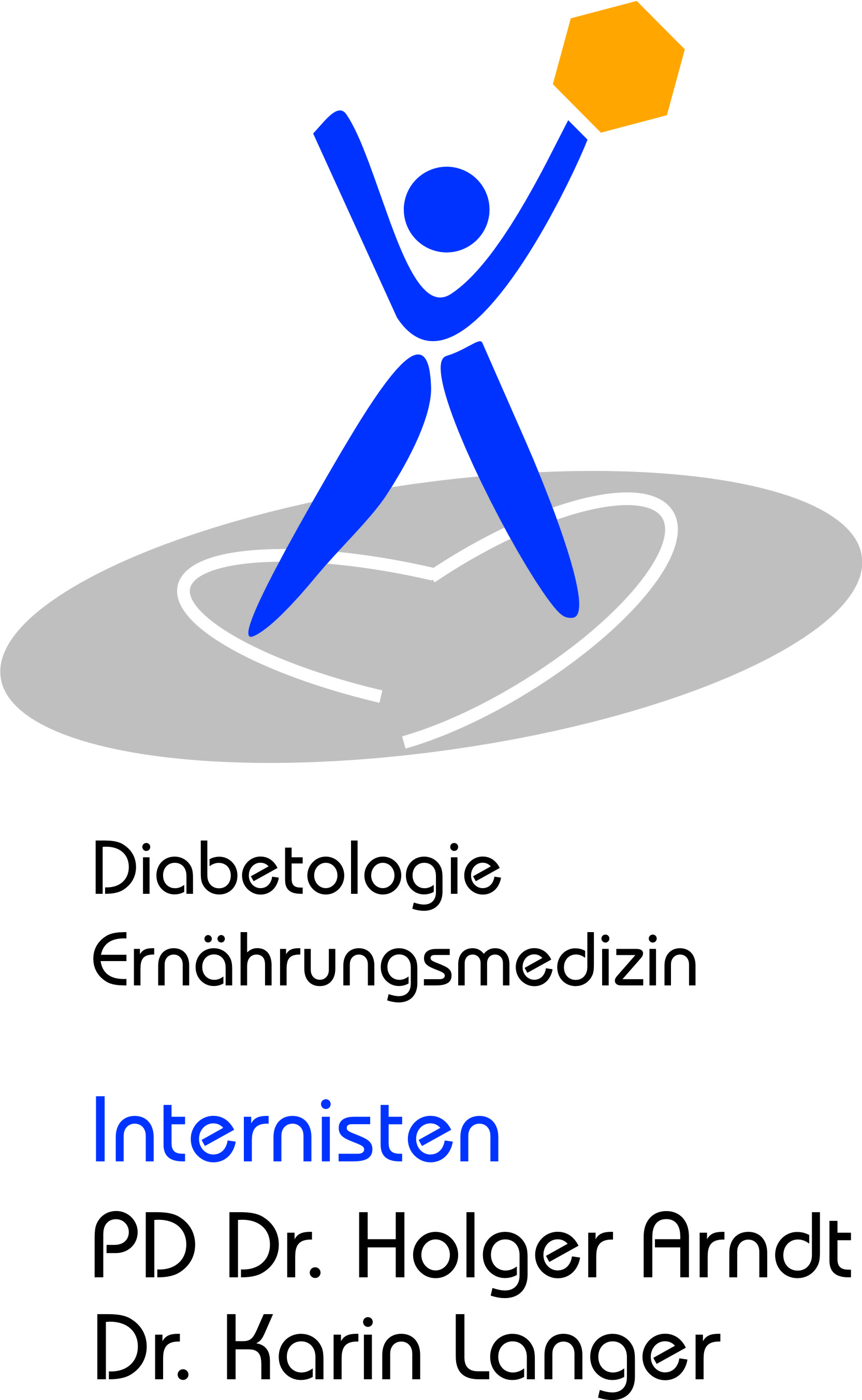 Innere Medizin  –  Diabetologie   –  ErnährungsmedizinRheinstr.7-9 (Merckhaus), 64283 Darmstadt, Tel. 06151-780 75 50, Fax 06151-780 75 75Diabetes FragebogenLiebe(r) Patient(in),um Sie effektiv beraten zu können, bitten wir um Beantwortung der folgenden Fragen. Fragen, die Sie nicht beantworten können, überspringen Sie einfach.Datum:						Name:Seit wann ist der Diabetes bei Ihnen bekannt: ………………………………………………….		Sind Sie bei der Krankenkasse im DMP (Chronikerprogramm) eingetragen?  Ja  Nein Ihre Größe:  ……………….		Ihr Gewicht  ……………….Raucher 	     Ja     Nein Wird Ihr Diabetes mit Tabletten behandelt? Welche? ……………………………………………………………(Seit wann, bis wann?)Nehmen Sie andere Medikamente? ………………………………………………………………………………………………………………………………………………………………..Spritzen Sie Insulin?Welches?...............................................................................(Seit wann?........................)Messen Sie selbst Blutzucker? ...................  Mit welchem Gerät?...................................Wissen Sie ihren HbA1c? ..........................Haben Sie Begleit- und Folgeerkrankungen?    (Bitte Zutreffendes unterstreichen)Bluthochdruck, Herzinfarkt, Schlaganfall, Durchblutungsstörungen, Nervenstörung, Amputation, Albumin im Urin	, Nierenschwäche, Diab. Augenerkrankung, LaserbehandlungWann waren Sie zuletzt beim Augenarzt .……………………………………………………Hatten Sie im letzten Jahr Unterzuckerungen mit Fremdhilfe?........................................Waren Sie im letzten Jahr im Krankenhaus wegen des Diabetes oder einer Folgeerkrankung? .................................... Wie viele Tage? ……………………………….Haben Sie schon einmal an einer Diabetesschulung teilgenommen?    Ja    Nein Wie wurden Sie auf uns aufmerksam?……………………………………………………………………………………………………….				 			Vielen Dank für Ihre Mühe!